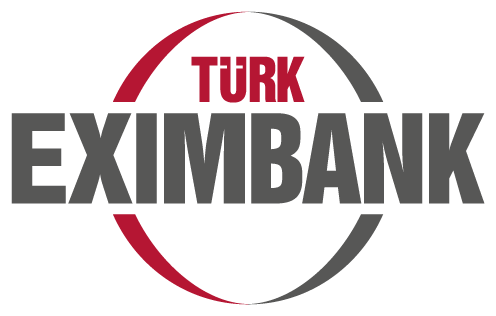 Türkiye İhracat Kredi Bankası A.Ş.Saray Mah. Ahmet Tevfik İleri Cad. No:19 34768 Ümraniye-İstanbul Ticaret Sicil Memurluğu: İstanbul ▪ Ticaret Sicil No: 845859www.eximbank.gov.trTÜRKİYE İHRACAT KREDİ BANKASI A.Ş.(TÜRK EXİMBANK)Aşağıda belirtilen döviz kazandırıcı hizmet bağlantısıyla ilgili olarak firmamız tarafından gerçekleştirilmesi ön görülen turizm hizmeti karşılığında, unvanı yazılı olan firmanın Bankanızdan kredi kullanmasına ve hizmet faturalarının firmanın taahhüdüne sayılmasına muvafakat ettiğimizi ye aynı turizm hizmeti karşılığında firmamız tarafından Bankanızdan ayrıca kredi talebinde bulunmayacağımızı gayrikabili rücu olarak beyan ye taahhüt ederiz. Kredi Talep Eden Firma		:Vergi Dairesi/Numarası 		:Muvafakat Veren Firma 		:Vergi Dairesi /Numarası		:Döviz Kazandırıcı Belge - Tarih/Numara			:- Tutar 				:Tarih: ...../..../20.. Muvafakat Veren Firma Kaşe- İmza